Tytuł (14 pkt. Bold na środku)(pojedynczy odstęp, 11 pkt.)Praca dyplomowa inżynierska (magisterska)odstępodstępImię i Nazwisko (12 pkt. Na środku)Promotor:dr inż. Magdalena GrygorowiczPoznań, 20… r.PUSTA STRONAKARTA TEMATU PRACYPUSTA STRONAPodziękowania (np. rodzicom, żonie, mężowi, …)PUSTA STRONAPUSTA STRONAStreszczenie (w języku polskim, 11 pkt. wyjustowane)Summary (streszczenie w języku obcym, 11 pkt., wyjustowane)PUSTA STRONAWprowadzenie (16 pkt.)(odstęp)Tekst akapitu (12 pkt., wyjustowany, odstęp między wierszami 1,5 pkt.)(odstęp)Ponadto w pracy muszą się znaleźć takie punkty jak :WprowadzenieMotywacja podjęcia tematuCel pracyBadania literaturowe (krótkie wprowadzenie teoretyczne, usystematyzowanie pojęć, …)Rozdział odpowiadający tytułowi pracy (najczęściej składa się z kilku podrozdziałów i jest najbardziej rozbudowany)WnioskiWnioski poznawczeWnioski utylitarnePodsumowanieBibliografiaSpis rysunkówSpis tabelPracę należy pisać w 3 osobie liczby pojedynczej w czasie przeszłym, w trybie dokonanym. Marginesy: górny i dolny 2,5; wewnętrzny 3,0; zewnętrzny 2,0 (pracę należy drukować dwustronnie – marginesy LUSTRZANE).(odstęp)PodrozdziałKrótkie wprowadzenie do rysunku (zapowiedź)(odstęp)Pod rysunkiem również (odstęp 1,0)Bardziej szczegółowy opis rysunku. Wprowadzenie do tabeli. Tytuł tabeli należy pisać zawsze nad tabelą. (odstęp 1,0)Tabela 1. Podstawowe parametry wybranych materiałów konstrukcyjnych [1] zawsze nad tabelą, 10 pkt(odstęp 1,0)Tekst rozdziału. Tak duże tabele, jak powyższa, powinny być umieszczone na jednej stronie. Przerywane linie w kolorze niebieskim widoczne są tylko w pliku, na wydruku ich nie będzie.Do redagowania przypisów bibliotecznych należy stosować styl harwardzki. Opis tego stylu można znaleźć tutajDo wstawiania równań należy stosować edytor równań. Każde równanie powinno być umieszczone na środku wiersza. Za równaniem musi być postawiony przecinek. Wszystkie równania muszą być ponumerowane. Numer należy umieścić w nawiasie okrągłym, z prawej strony, jak poniżej:(odstęp 1,0)	,	(1)gdzie:Rm – granica wytrzymałości,Pm – największa siła rozciągająca próbkę,So – początkowa powierzchnia przekroju poprzecznego.(odstęp 1,0)Spis rysunkówRysunek 1. Logo uczelni [1] podpis zawsze pod rysunkiem, 10 pkt	9Spis tabelTabela 1. Podstawowe parametry wybranych materiałów konstrukcyjnych [1] zawsze nad tabelą, 10 pkt	10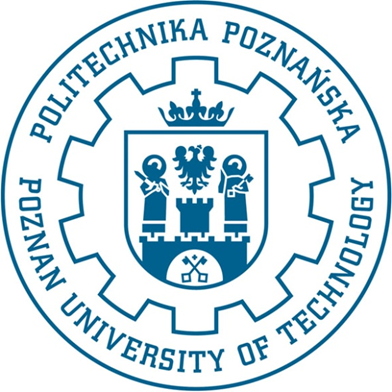 Rysunek 1. Logo uczelni [1] podpis zawsze pod rysunkiem, 10 pktParametrGęstośćModuł Younga E [MPa]Wytrzymałość doraźnaRm [MPa]Wydłużenie A [%]Stale węglowe konstrukcyjneStale węglowe konstrukcyjneStale węglowe konstrukcyjneStale węglowe konstrukcyjneStale węglowe konstrukcyjneSt3 (0,2C 0,6Mn 0.35Si)78001,0E+05370-46027-25St5 (0,4C 0,8Mn 0.3Si)78001,0E+05490-61021-19St7 (0,6C 0,8Mn 0,45Si)78001,0E+05700-84011-10Stale stopowe konstrukcyjne do ulepszania cieplnegoStale stopowe konstrukcyjne do ulepszania cieplnegoStale stopowe konstrukcyjne do ulepszania cieplnegoStale stopowe konstrukcyjne do ulepszania cieplnegoStale stopowe konstrukcyjne do ulepszania cieplnego40H(0,4C 0,8Mn 0,4Si 1,1Cr 0,3Ni)79002,0E+051000-12001040HM(0,45C 0,7Mn 0,4Si 1,2Cr 0,3Ni)79002,0E+051000-130010Stale odporne na korozjęStale odporne na korozjęStale odporne na korozjęStale odporne na korozjęStale odporne na korozjęOH18N9(0,1C 2Mn 0,8Si 18Cr 9Ni)79002,0E+05550-75050-8H18N10MT(0,1C 2Mn 0,8Si 18Cr 10Ni)79002,0E+05550-75050-8kompozyty z włóknem szklanym2200(4-5) E+06900-1200-